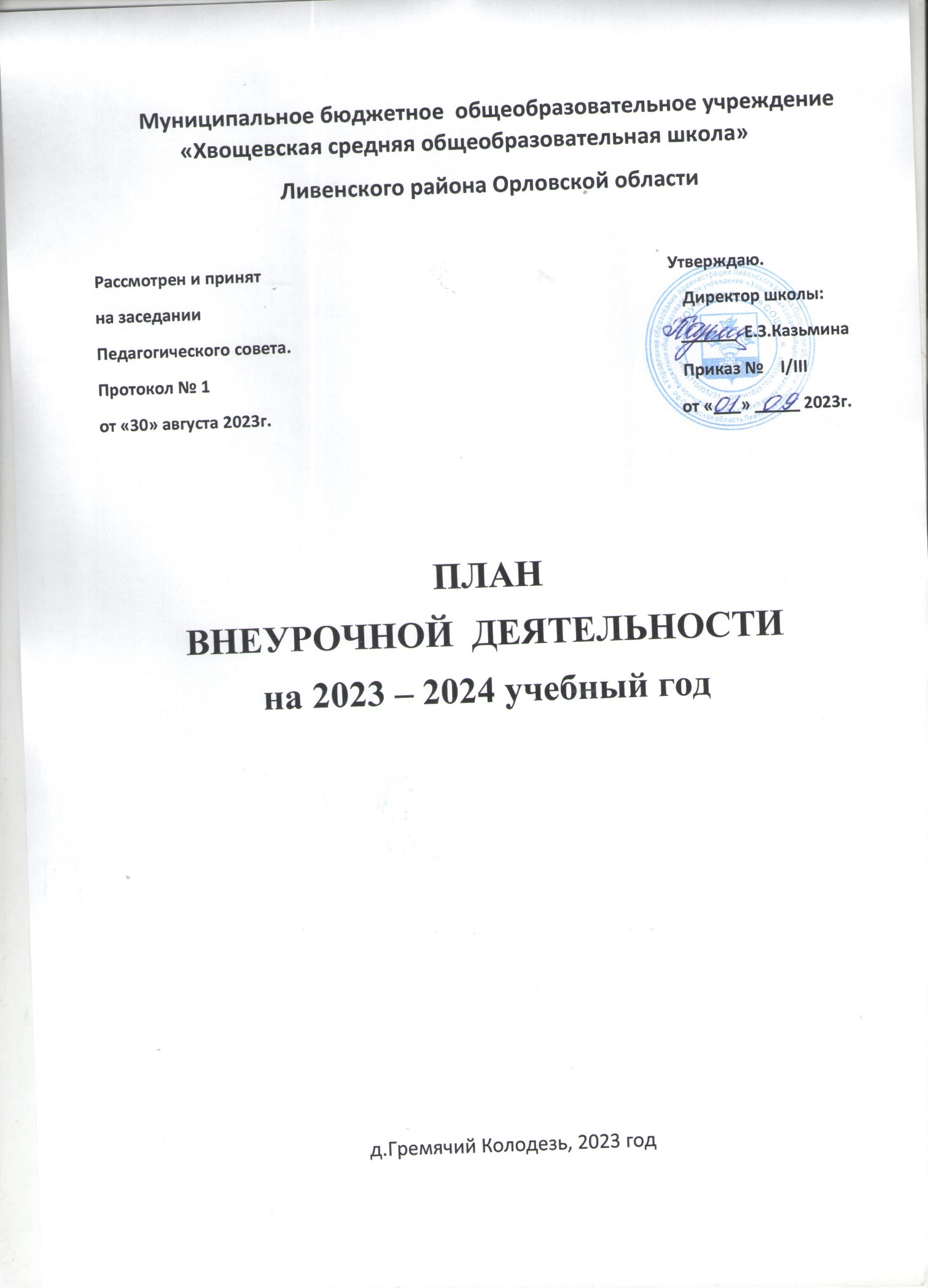 Пояснительная запискаПлан внеурочной деятельности разработан в соответствии с требованиями:Федеральный Закон от 29.12.2012 г. № 273 - ФЗ «Об образовании в Российской Федерации» (с последующими изменениями и дополнениями);Приказ Министерства Просвещения Российской Федерации от 22 марта 2021 г. № 115 «Об утверждении порядка организации и осуществления образовательной деятельности по основным общеобразовательным программам - образовательным программам начального общего, основного общего и среднего общего образования»;Приказ Министерства Просвещения Российской Федерации от 31.05.2021 № 286 «Об утверждении федерального государственного образовательного стандарта начального общего образования» (с изменениями);Постановление Главного государственного санитарного врача Российской Федерации от 28 сентября 2020 года № 28 об утверждении санитарных правил СП 2.4.3648-20 «Санитарно-эпидемиологические требования к организациям воспитания и обучения, отдыха и оздоровления детей и молодежи»;Постановление Главного государственного санитарного врача Российской Федерации от 28.01.2021 № 2 «Об утверждении санитарных правил и норм СанПиН 1.2.3685-21 «Гигиенические нормативы и требования к обеспечению безопасности и (или) безвредности для человека факторов среды обитания»;Приказ Министерства просвещения Российской Федерации от 18.05.2023 № 372 “Об утверждении федеральной образовательной программы начального общего образования”Приказ Минпросвещения России от 31.05. 2021 г. № 287 «Об утверждении федерального государственного образовательного стандарта основного общего образования» (с изменениями);Приказ   Минобрнауки   России   от    17.12.    2010    г.    N    1897   (с изменениями) "Об утверждении федерального государственного образовательного стандарта основного общего образования";Приказ Министерства просвещения Российской Федерации от 18.05.2023 № 370 “Об утверждении федеральной образовательной программы основного общего образования”;В соответствии с Федеральными государственными образовательными стандартами начального и основного общего образования организация внеурочной деятельности является неотъемлемой и обязательной частью образовательной деятельности в МБОУ «Хвощевская СОШ».План внеурочной деятельности является обязательной частью организационного раздела основных образовательных программ МБОУ«Хвощевская СОШ».Под внеурочной деятельностью следует понимать образовательную деятельность, направленную на достижение планируемых результатовосвоения основной образовательной программы (личностных, метапредметных и предметных), осуществляемую в формах, отличных от урочной.План внеурочной деятельности состоит из двух частей: обязательной части и вариативной части.Обязательная часть внеурочной деятельности представлена следующими направлениями:информационно-просветительские занятия патриотической, нравственной и экологической направленности: «Разговоры о важном» в 1-4, 5-9, 10 классах. Основная цель: развитие ценностного отношения обучающихся к своей Родине - России, населяющим ее людям, ее уникальной истории, богатой природе и великой культуре;занятия по формированию функциональной грамотности обучающихся: «Функциональная грамотность» в 1-4, 6, 9, 10  классах и «Финансовая грамотность» во 2, 4, 5, 7, 8 классах. Основная цель: развитие способности обучающихся применять приобретѐнные знания, умения и навыки для решения задач в различных сферах жизнедеятельности, (обеспечение связи обучения с жизнью);занятия, направленные на удовлетворение профориентационных интересов и потребностей обучающихся: «Россия - мои горизонты» в 6-9, 10 классах. Основная цель: развитие ценностного отношения обучающихся к труду, как основному способу достижения жизненного благополучия и ощущения уверенности в жизни.В вариативную часть плана внеурочной деятельности включены:занятия, связанные с реализацией особых интеллектуальных и социокультурных потребностей обучающихся: «Уроки нравственности» в 1,3 классах, «Азбука дорожного движения» во 2, 4 классах, «Живи безопасно» в 6,7 классах, «Английский язык. Грамматика» в 7, 8 классах,	«В мире математики», «В мире химии» в 10 классе. Основная цель: интеллектуальное и общекультурное развитие обучающихся, удовлетворение их особых познавательных, культурных, оздоровительных потребностей и интересов;занятия, направленные на удовлетворение интересов и потребностей обучающихся в физическом развитии: «Разговор о здоровье и правильном питании» в 1-4 классах, «Игровая студия» в 1-4 классах, «Спортивные игры. Волейбол» в 5-9, 10 классах. Основная цель: удовлетворение интересов и потребностей обучающихся в физическом развитии, помощи в самореализации, раскрытии и развитии способностей и талантов;занятия, направленные на удовлетворение особых интеллектуальных, социокультурных, духовно-нравственных потребностей обучающихся: «Орлята России» в 1-4 классах, «Семья и семейные ценности» в 8, 9 классах. Основная цель: развитие важных для жизни подрастающего человека социальных умений – заботиться о других и организовывать свою собственную деятельность, лидировать и подчиняться, брать на себя инициативу и нестиответственность, отстаивать свою точку зрения и принимать другие точки зрения.Величина недельной образовательной нагрузки (количество занятий), реализуемой через внеурочную деятельность, определяется за пределами количества часов, отведенных на освоение обучающимися учебного плана, до 10 часов в неделю на проведение занятий в каждом классе.Принципы организации внеурочной деятельности в МБОУ «Хвощевская СОШ»:интерес (поможет укрепить контакты педагогов с детьми, будет способствовать формированию в глазах детей позитивного восприятия школы, уменьшит риск их вовлечения в нежелательные, антисоциальные виды деятельности);сотрудничество (помогает детям взрослеть, преодолевая свою инфантильность и развивая самостоятельность и ответственность);доверие (поможет  сплотить вокруг себя детей и стать для них значимым взрослым, к которому дети больше прислушиваются, чьи требования и просьбы воспринимаются позитивнее, чье поведение и жизненные принципы охотнее воспринимаются ими в качестве образцов для подражания); неназидательность (содержание внеурочных занятий не должно преподноситься ребенку в форме назиданий, ребенок не должен становиться пассивным потребителем информации, важно дать ему самому делать выводы из увиденного и услышанного на занятиях: спорить, доказывать  свою точку зрения, слышать мнения других).Часы, отводимые на внеурочную деятельность, используются по желанию обучающихся и их родителей (законных представителей), и направлены на реализацию различных форм ее организации, отличных от урочной системы обучения. Занятия проводятся в форме экскурсий, кружков, секций, круглых столов, конференций, викторин, игр, познавательных бесед, диспутов, занятий по дополнительному или углубленному изучению учебных предметов или модулей, интегрированных курсов, олимпиад, поисковых и научных исследований, проектов, интеллектуальных марафонов, профориентационных бесед, деловых игр, квестов, решения  кейсов, изучения специализированных цифровых ресурсов, профессиональных проб, моделирующих профессиональную деятельность, занятий, связанных с освоением регионального компонента образования, посещения ярмарок профессий, соревнований, спортивных игр, занятий школьников в различных творческих объединениях, конкурсов, выставок, культпоходов в театры, музеи, встреч с ветеранами. Формы внеурочной деятельности сочетают индивидуальную и групповую работу школьников, а также предоставляют им возможность проявить и развить свою самостоятельность.Формирование групп обучающихся, желающих освоить те или иные программы, происходит перед началом учебного года по согласованию с родителями (законными представителями) обучающегося. Допускается формирование учебных групп из обучающихся разных классов.Внеурочная деятельность реализуется на основе модели преобладания учебно-познавательной деятельности.Для организации внеурочной деятельности школа располагает спортивным залом со спортивным инвентарем для школьников, спортивной площадкой, игровой площадкой, актовым залом, музыкальной техникой, библиотекой.Ожидаемые результаты внеурочной деятельности:развитие индивидуальности каждого ребёнка в процессе самоопределения в системе внеурочной деятельности;приобретение школьником социальных знаний (об общественных нормах, об устройстве общества, о социально одобряемых и неодобряемых формах поведения в обществе и т.п.), понимания социальной реальности и повседневной жизни, получение школьником опыта самостоятельного социального действия;формирование позитивных отношений школьника к базовым ценностям общества (человек, семья, Отечество, природа, мир, знания, труд, культура), ценностного отношения к социальной реальности в целом;формирование коммуникативной, этической, социальной, гражданской компетентности школьников;воспитание у детей толерантности, навыков здорового образа жизни;формирование чувства гражданственности и патриотизма, правовой культуры, осознанного отношения к профессиональному самоопределению;увеличение числа детей, охваченных организованным досугом;реализация, в конечном счете, основной цели программы - достижение обучающимися необходимого для жизни в обществе социального опыта и формирование в них принимаемой обществом системы ценностей.Таким образом, план внеурочной деятельности позволяет удовлетворить дополнительные образовательные запросы учащихся, их родителей (законных представителей), обеспечить развитие личности по всем направлениям.Недельный план внеурочной деятельности начального общего образованияГодовой план внеурочной деятельности начального общего образованияНедельный план внеурочной деятельности основного общего образованияГодовой план внеурочной деятельности основного общего образованияНедельный план внеурочной деятельности среднего общего образованияГодовой план внеурочной деятельности среднего общего образованияНаправление внеурочной деятельностиНазвание курсаВид деятельностиКлассы (количество часов в неделю)/ классыКлассы (количество часов в неделю)/ классыКлассы (количество часов в неделю)/ классыКлассы (количество часов в неделю)/ классыВсегоНаправление внеурочной деятельностиНазвание курсаВид деятельности1234ВсегоОбязательная частьОбязательная частьОбязательная частьОбязательная частьОбязательная частьОбязательная частьОбязательная частьОбязательная частьИнформационно- просветительские занятия патриотической, нравственной и экологической направленности«Разговоры о важном»Коммуникативная11114Занятия по формированию функциональной грамотности«Функциональная грамотность»;«Финансовая грамотность»ИнформационнаяОбщеинтеллектуальная11111142Вариативная частьВариативная частьВариативная частьВариативная частьВариативная частьВариативная частьВариативная частьВариативная частьЗанятия, связанные с реализацией особых интеллек- туальных и социокультурных потребностей обучающихся«Учимся играя»Учение с увлечением (познавательная)1четверть- 5 часов----Занятия, связанные с реализацией особых интеллек- туальных и социокультурных потребностей обучающихся«Уроки нравственности»Социальная-11Занятия, связанные с реализацией особых интеллек- туальных и социокультурных потребностей обучающихся«Азбука дорожного движения»Социальная-112Занятия, направленные на удовлетворение интересов и потребностей обучающихся в физическом развитии, помощь в самореализации, раскрытии и развитии способностей и талантов«Игровая студия»Спортивно- оздоровительная11114Занятия, направленные на удовлетворение интересов и потребностей обучающихся в физическом развитии, помощь в самореализации, раскрытии и развитии способностей и талантов«Разговор о здоровье и правильном питании»Общекультурная11114Занятия, направленные на удовлетворение социальных интересов и потребностей обучающихся, на педагогическое сопровождение деятельности социально-ориентированнных ученических сообществ, детских общественных объе- динений, органов ученичес- кого самоуправления, на организацию совместно с обучающимися комплекса мероприятий воспитательной направленности«Орлята России»Духовно-нравственная11114ИтогоИтогоИтого576725Направление внеурочной деятельностиНазвание курсаВид деятельностиКлассы (количество часов в неделю)/ классыКлассы (количество часов в неделю)/ классыКлассы (количество часов в неделю)/ классыКлассы (количество часов в неделю)/ классыВсегоНаправление внеурочной деятельностиНазвание курсаВид деятельности1234ВсегоОбязательная частьОбязательная частьОбязательная частьОбязательная частьОбязательная частьОбязательная частьОбязательная частьОбязательная частьИнформационно- просветительские занятия патриотической, нравственной и экологической направленности«Разговоры о важном»Коммуникативная33343434135Занятия по формированию функциональной грамотности«Функциональная грамотность»«Финансовая грамотность»ИнформационнаяОбщеинтеллектуальная33343434343413568Вариативная частьВариативная частьВариативная частьВариативная частьВариативная частьВариативная частьВариативная частьВариативная частьЗанятия, связанные с реализацией особых интеллек- туальных и социокультурных потребностей обучающихся«Учимся играя»Учение с увлечением (познавательная)1четверть- 40часов---40Занятия, связанные с реализацией особых интеллек- туальных и социокультурных потребностей обучающихся«Уроки нравственности»Социальная-3434Занятия, связанные с реализацией особых интеллек- туальных и социокультурных потребностей обучающихся«Азбука дорожного движения»Социальная -343468Занятия, направленные на удовлетворение интересов и потребностей обучающихся в физическом развитии, помощь в самореализации, раскрытии и развитии способностей и талантов«Игровая студия»Спортивно- оздоровительная33343434135Занятия, направленные на удовлетворение интересов и потребностей обучающихся в физическом развитии, помощь в самореализации, раскрытии и развитии способностей и талантов«Разговор о здоровье и правильном питании»Общекультурная33343434135Занятия, направленные на удовлетворение социальных интересов и потребностей обучающихся, на педагогическое сопровождение деятельности социально-ориентированных ученических сообществ, детских общественных объе- динений, органов ученичес- кого самоуправления, на организацию совместно с обучающимися комплекса мероприятий воспитательной направленности«Орлята России»Духовно-нравственная33343434135ИтогоИтогоИтого205238204238885Направление внеурочной деятельностиНазвание курсаВид деятельностиКлассы (количество часов в неделю)/классыКлассы (количество часов в неделю)/классыКлассы (количество часов в неделю)/классыКлассы (количество часов в неделю)/классыКлассы (количество часов в неделю)/классыВсегоНаправление внеурочной деятельностиНазвание курсаВид деятельности56789ВсегоОбязательная частьОбязательная частьОбязательная частьОбязательная частьОбязательная частьОбязательная частьОбязательная частьОбязательная частьОбязательная частьИнформационно- просветительские занятия патриотической, нравственной и«Разговоры о важном»Коммуникативная111115экологической направленностиЗанятия по формированию функциональной грамотности«Финансовая грамотность»;«Функциональная грамотность»Общеинтеллек туальнаяИнформационная1--11-1--132Занятия, направленные на удовлетворение профориентационных интересов«Россия - мои горизонты»Общекультурная11114Вариативная частьВариативная частьВариативная частьВариативная частьВариативная частьВариативная частьВариативная частьВариативная частьВариативная частьЗанятия, связанные с«Семья и семейныеДуховно----112реализацией особыхценности»нравственнаяинтеллектуальных, социокультурных и духовно-нравственных потребностейинтеллектуальных, социокультурных и духовно-нравственных потребностей«Живи безопасно»Социальная -11--2обучающихся«Английский язык. Грамматика»Интеллектуальные марафоны--11-2«Химия. Вводный курс»«Учение с увлечением!»--1--1Занятия, направленные на удовлетворение интересов и потребностей обучающихся в творческом и физическом развитии, помощь в самореализации, раскрытии и развитии способностей и талантов«Спортивные игры. Волейбол»Спортивно- оздоровительна я111115ИтогоИтогоИтого3576526Направление внеурочной деятельностиНазвание курсаВид деятельностиКлассы (количество часов в неделю)/классыКлассы (количество часов в неделю)/классыКлассы (количество часов в неделю)/классыКлассы (количество часов в неделю)/классыКлассы (количество часов в неделю)/классыВсегоНаправление внеурочной деятельностиНазвание курсаВид деятельности56789ВсегоОбязательная частьОбязательная частьОбязательная частьОбязательная частьОбязательная частьОбязательная частьОбязательная частьОбязательная частьОбязательная частьИнформационно- просветительские занятия«Разговоры о важном»Коммуникативная3434343434170патриотической, нравственной и экологической направленностиЗанятия по формированию функциональной грамотности«Финансовая грамотность»;«Функциональная грамотность»Общеинтеллек туальнаяИнформационная343434343410268Занятия, направленные на удовлетворение профориентационных интересов«Россия - мои горизонты»Общекультурная34343434136Вариативная частьВариативная частьВариативная частьВариативная частьВариативная частьВариативная частьВариативная частьВариативная частьВариативная частьЗанятия, связанные с«Семья и семейныеДуховно----343468реализацией особыхценности»нравственнаяинтеллектуальных, социокультурных и духовно-нравственных потребностейинтеллектуальных, социокультурных и духовно-нравственных потребностей«Живи безопасно»Социальная-3434--68обучающихся«Английский язык. Грамматика»Интеллектуальные марафоны--3434-68«Химия. Вводный курс»«Учение с увлечением!»--34--34Занятия, направленные на удовлетворение интересов и потребностей обучающихся в творческом и физическом развитии, помощь в самореализации, раскрытии и развитии способностей и талантов«Спортивные игры. Волейбол»Спортивно- оздоровительна я3434343434170ИтогоИтогоИтого102170238204170884Направление внеурочной деятельностиНазвание курсаВид деятельностиКлассы (количество часов в неделю)/классыКлассы (количество часов в неделю)/классыКлассы (количество часов в неделю)/классыКлассы (количество часов в неделю)/классыКлассы (количество часов в неделю)/классыВсегоНаправление внеурочной деятельностиНазвание курсаВид деятельности1011ВсегоОбязательная частьОбязательная частьОбязательная частьОбязательная частьОбязательная частьОбязательная частьОбязательная частьОбязательная частьОбязательная частьИнформационно- просветительские занятия патриотической, нравственной и«Разговоры о важном»Коммуникативная1-1экологической направленностиЗанятия по формированию функциональной грамотности«Функциональная грамотность»Информационная1-1Занятия, направленные на удовлетворение профориентационных интересов«Россия - мои горизонты»Общекультурная1-1Вариативная частьВариативная частьВариативная частьВариативная частьВариативная частьВариативная частьВариативная частьВариативная частьВариативная частьЗанятия, связанные среализацией особых«В мире математики»Общеинтеллектуальная1-1интеллектуальных, социокультурных и духовно-нравственных потребностей«В мире химии»«Учение с увлечением!»1-1обучающихсяЗанятия, направленные на удовлетворение интересов и потребностей обучающихся в творческом и физическом развитии, помощь в самореализации, раскрытии и развитии способностей и талантов«Спортивные игры. Волейбол»Спортивно- оздоровительна я1-1ИтогоИтогоИтого6-6Направление внеурочной деятельностиНазвание курсаВид деятельностиКлассы (количество часов в неделю)/классыКлассы (количество часов в неделю)/классыКлассы (количество часов в неделю)/классыКлассы (количество часов в неделю)/классыКлассы (количество часов в неделю)/классыВсегоНаправление внеурочной деятельностиНазвание курсаВид деятельности1011ВсегоОбязательная частьОбязательная частьОбязательная частьОбязательная частьОбязательная частьОбязательная частьОбязательная частьОбязательная частьОбязательная частьИнформационно- просветительские занятия«Разговоры о важном»Коммуникативная34-34патриотической, нравственной и экологической направленностиЗанятия по формированию функциональной грамотности«Функциональная грамотность»Информационная34-34Занятия, направленные на удовлетворение профориентационных интересов«Россия - мои горизонты»Общекультурная34-34Вариативная частьВариативная частьВариативная частьВариативная частьВариативная частьВариативная частьВариативная частьВариативная частьВариативная частьЗанятия, связанные среализацией особых«В мире математики»Общеинтеллектуальная34-34интеллектуальных, социокультурных и духовно-нравственных потребностей«В мире химии»«Учение с увлечением!»34-34обучающихсяЗанятия, направленные на удовлетворение интересов и потребностей обучающихся в творческом и физическом развитии, помощь в самореализации, раскрытии и развитии способностей и талантов«Спортивные игры. Волейбол»Спортивно- оздоровительна я34-34ИтогоИтогоИтого204-204